Have your say! Help improve care and support for families in Wales.Tell us what you thinkEasy read questionnaireIntroductionWho should take part in this survey?Please take part in this survey if you are a parent or child who has been in contact with family support services.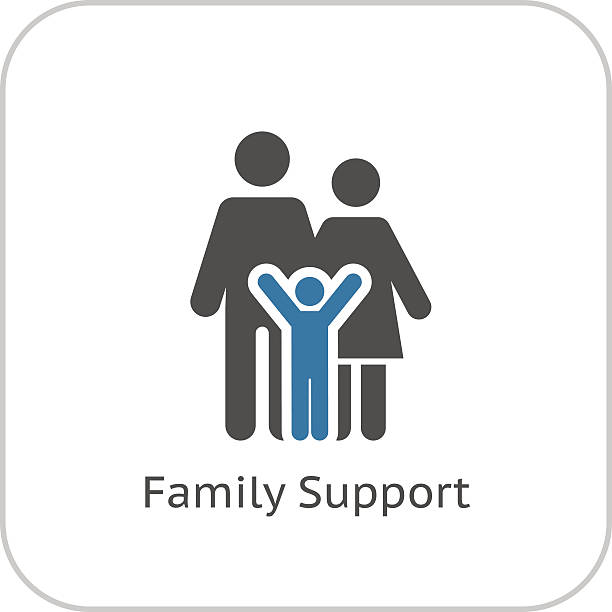 Family support services work with families to help them through problems. Please tell others about the survey so they can complete it too.Why do we want to hear from you?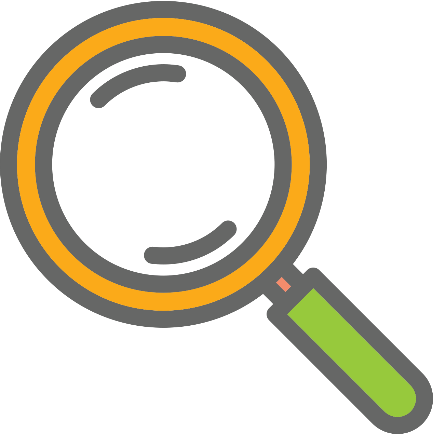 We need to know what research needs to be done in future. Research is about finding the answer to important questions.We want to know what you think about care and support for families  in Wales. By telling us what you think, we can help make sure that future research answers questions that are important to you.About the survey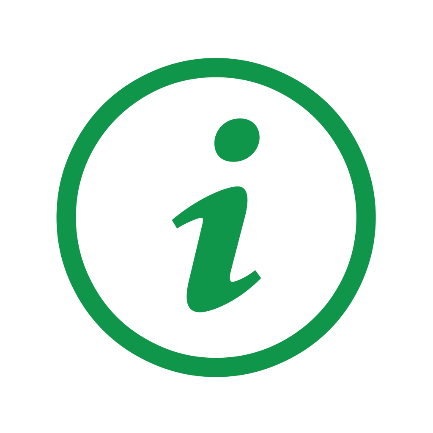 This project is called “What matters most in developing family support services in Wales?”  It is run by Social Care Wales, Health and Care Research Wales and the Welsh Government, with help from the James Lind Alliance.The results will be published on the Social Care Wales website in autumn 2022.QuestionsWe will ask you four questions about your experiences. Then we will ask a few questions about you. There are no wrong answers – you can write as much or as little as you like.When you have finished, please send your completed form by email to healthandcareresearchgrants@gov.wales by Thursday 14 April.If you need help to do this please ask someone to support you.Think about when you, or someone in your family was in contact with family support services. 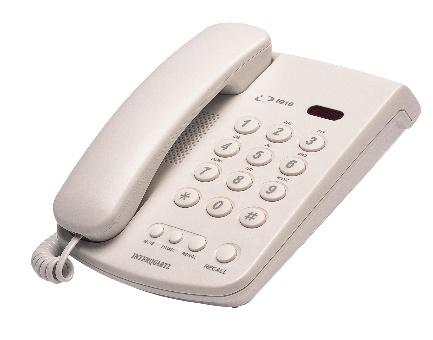 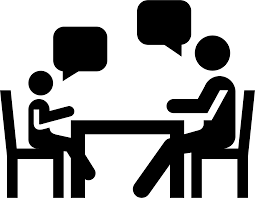 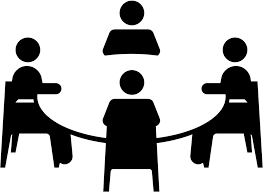 Family support services includeCouncil services, such as social workers and child welfare workersSupport from Barnado’s, Action for Children, Women’s Aid, The Children’s Society or other charitiesSupport from community groups and people around you to help your family through problems.Question 1What kind of support helped you feel listened to?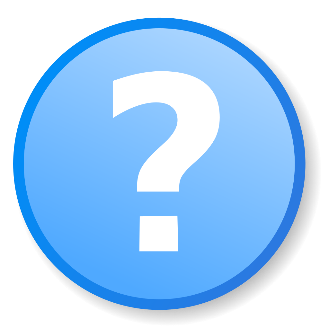 For example – “The social worker really listened to me when…”Or “Knowing there was someone I could ring any time of the day or night”Remember these are just examples. Please say what you want to say.Question 2What kind of support helped you get through the family problems?For example – “The parenting course helped me to …”Or “The social worker showed me I could …”Question 3How could the family support have been done differently or better?For example – “Could have given me more support by…”Or “She could have worked together with me better by…”Question 4Is there anything else you would like to tell us about care and support for families in Wales? We are sorry, but we cannot answer single questions or concerns about care and support. If you need more information or support, please contact your local council or local Citizen’s Advice Bureau.Some questions about youWe would like to know a little about you, to help us make sure that we hear from a wide range of people. These answers are confidential.Which of these describes you? (You can tick more than 1)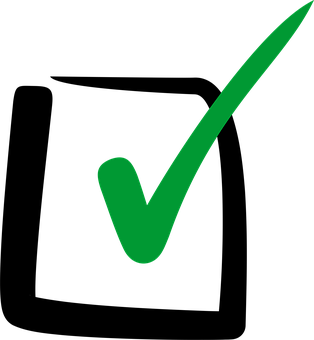  I am a parent who has all their children still living at home / none taken into care I am a parent who has one or more children that have been taken into care I am a young person / child whose family is, or has been, in contact with family support services I am care-experienced Other (if you have ticked this, please explain)What kinds of family support have you (or your family) had? (You can tick more than 1) Local Authority Children’s social services  Local Authority Adult services Help from an organisation like Barnado’s, Action for Children, Women’s Aid, The Children’s Society Social Worker support for families or parents.  Mental Health support Drug and Alcohol support Prison services or Probation services Homelessness services. Services for Asylum Seekers and RefugeesWhere do you live? North Wales (Anglesey, Gwynedd, Conwy, Denbighshire, Flintshire, Wrexham) Mid Wales (Ceredigion, Powys) South West Wales (Carmarthenshire, Swansea, Neath Port Talbot, Pembrokeshire) South East Wales (Cardiff, Bridgend, Blaenau Gwent, Caerphilly, Merthyr, Monmouthshire, Newport, Torfaen, Rhondda Cynnon Taf & Vale of Glamorgan)How old are you? Under 18 18-24 25-34 35-44 45+ Prefer not to sayWhat is your gender?  Male Female Other Prefer not to sayWhat is your ethnic background? Asian / Asian British / Asian Welsh Black / African / Caribbean / Black British / Black Welsh Mixed / Multiple ethnic groups: Gypsy, Roma or Traveller White Welsh / British / English / Scottish / Northern Irish Any other White background Other ethnicity Prefer not to sayDo you have a long-term physical or mental health condition? Yes No Prefer not to sayNext stepsWould you like to hear more about the project and results? Yes No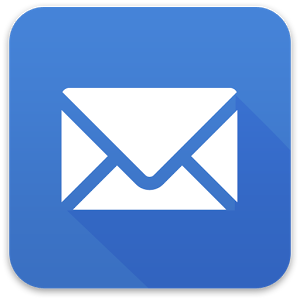 If you answered ‘yes’, please write your contact details below so that we can give you more information.Name:Email Address:How we will keep your information safe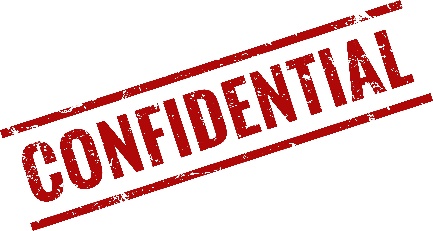 By taking part in this survey, you are agreeing to us publishing your questions, but without anyone knowing it is you who asked them.We go by the Data Protection Act when we hold and use your personal information.We will keep your information safe. Any personal information that you give will only be used in this project and nowhere else. You can ask us to take your details away from our database at any time.Please tick I agree to my information being used I do not agree to my information being usedThank you for taking the time to complete this survey.Please send your completed form by email to healthandcareresearchgrants@gov.wales by Thursday 14 April.